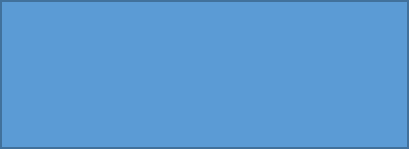 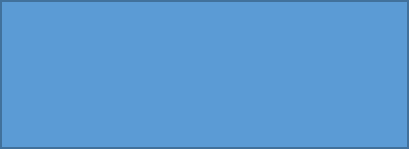 KAJ ŽE VEM?KAJ SEM SE NOVEGA NAUČIL/A?